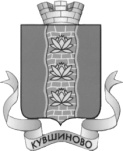 ГЛАВА  КУВШИНОВСКОГО  РАЙОНАПОСТАНОВЛЕНИЕ30.12.2013г.                                      г. Кувшиново                                        №  603                                                                   О внесении изменений в административный регламент«Предоставление общедоступного и бесплатного начальногообщего, основного общего, среднего (полного) общего образования по основнымобщеобразовательным программам»	В  соответствии с федеральным законом от 27.07.2010  № 210-ФЗ «Об  организации предоставления государственных и муниципальных услуг», во исполнение Указа Президента Российской Федерации от 07.05.2012  № 601 «Об основных направлениях совершенствования системы государственного управления»,ПОСТАНОВЛЯЮ:Внести изменения в  Административный регламент по предоставлению муниципальной услуги  «Предоставление общедоступного и бесплатного начального общего, основного общего, среднего (полного) общего образования по основным  общеобразовательным программам», утверждённый постановлением главы Кувшиновского района от 18.02.2013  № 53, изложив пункт 10 в новой редакции:Максимальный срок ожидания в очереди при подаче запроса о предоставлении муниципальной услуги и при получении результата предоставления муниципальной услуги – не более 15 минут.Настоящее поставление разместить на официальном сайте администрации Кувшиновского района в сети Интернет http. www. kuvshinovo.org.Врио главы Кувшиновского района                                                   Д.В.Новосёлов